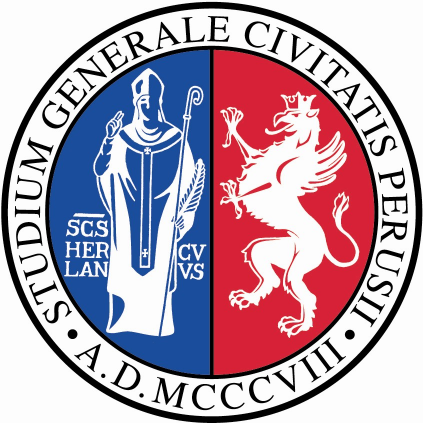 ANAGRAFE DELLE COMPETENZE D’ATENEO SCHEDA DI RILEVAZIONE(Non compilare a mano, ma utilizzando un programma di videoscrittura, ad es. Word)NOME e COGNOME 	…………………………………………………………………………………………………………              CATEGORIA 	……………………………………………………………...................…………………………….                        AREA 	…………………………………………………………………………………………………………    SEDE DI SERVIZIO	…………………………………………………………………………………………………………									IL DIPENDENTE     Luogo e data						    (firma per esteso e leggibile)     ……………………						    …………………………………….	ESEMPI DI COMPILAZIONENell’esempio a seguire la competenza indicata non richiede l’inserimento di dati specifici:Nell’esempio a seguire la competenza indicata richiede l’inserimento di dati specifici:AREAAREA COMPETENZA COMPETENZA COMPETENZALETT.DENOMINAZIONEN.DESCRIZIONESPECIFICAAREAAREA COMPETENZA COMPETENZA COMPETENZALETT.DENOMINAZIONEN.DESCRIZIONESPECIFICAATECNICO-INFORMATICA9Tecniche di configurazione e gestione di apparati di rete, telecomunicazione e web conferenceBCOMUNICAZIONE E INFORMAZIONE17Tecniche e metodi di comunicazione istituzionale e pubbliche relazioniCEDILIZIA30Normativa e tecnica in materia di costruzioniAREAAREA COMPETENZA COMPETENZA COMPETENZALETT.DENOMINAZIONEN.DESCRIZIONESPECIFICADTECNICO-SCIENTIFICA63Altre tecniche di laboratorioARCHEOLOGIAHLINGUISTICA126Altre lingueRUSSOHLINGUISTICA126Altre lingueGIAPPONESE